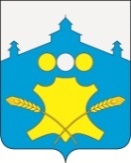 АдминистрацияБольшемурашкинского муниципального районаНижегородской областиПОСТАНОВЛЕНИЕ20.05.2013 г.                                                                     №   356Об утверждении Перечня муниципальных услуг Большемурашкинского муниципального района Нижегородской  области, предоставляемых на базе многофункциональных центров предоставления государственных и муниципальных услугВ соответствии с Федеральным законом от 27.07.2010 N 210-ФЗ «Об организации предоставления государственных и муниципальных услуг» (с изменениями), в целях повышения эффективности муниципального управления, администрация Большемурашкинского муниципального района                                     п о с т а н о в л я е т:      1. Утвердить Перечень муниципальных услуг Большемурашкинского муниципального района Нижегородской  области, предоставляемых на базе многофункциональных центров предоставления государственных и муниципальных услуг, расположенных на территории Большемурашкинского муниципального района Нижегородской области согласно приложению.      2. Управлению делами обеспечить размещение данного постановления на официальном сайте администрации Большемурашкинского муниципального района в сети Интернет  (И.Д.Садкова)       3. Контроль за выполнением настоящего постановления возложить на заместителя главы администрации –Р.Е.ДарановаГлава администрации  района                                                                 В.В.КокуринПриложениеУТВЕРЖДЕНОпостановлением администрацииБольшемурашкинского  муниципального района от 20.05.2013г.  №  356Перечень муниципальных услуг Большемурашкинского муниципального района Нижегородской  области, предоставляемых на базе многофункциональных центров предоставления государственных и муниципальных услуг№ п/пНаименование муниципальной услуги1Предоставление в собственность или аренду земельного участка для целей, не связанных со строительством2Предоставление земельного участка для строительства с предварительным согласованием места размещения объекта3Предоставление земельных участков из земель сельскохозяйственного назначения, находящихся в государственной или муниципальной собственности, для создания фермерского хозяйства и осуществления его деятельности4Выдача разрешения на строительство5Перевод жилого помещения в нежилое помещение или нежилого помещения в жилое помещение6Согласование проведения переустройства и (или) перепланировки жилого помещения7Принятие на учет граждан в качестве нуждающихся в жилых помещениях8 Выдача копий архивных документов, подтверждающих право на владение землей9Предоставление информации  гражданам и организациям по документам архивных фондов, находящихся на хранении в секторе по архивным делам управления делами  администрации Большемурашкинского муниципального района10Предоставление информации о реализации в образовательных муниципальных учреждениях программ дошкольного, начального общего, основного общего, среднего (полного) общего образования, а также дополнительных профессиональных образовательных программ